Иеромонах АЛЕКСАНДР (Алексей Анатольевич Зарубин)26 октября 1969 г.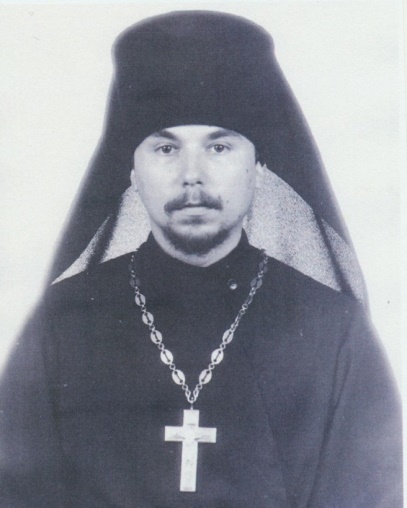 НастоятельХрам Покрова Пресвятой Богородицы в Филях г. МосквыСветское образование  1991 г. – МАТИ, инженер-металлург Духовное образование2002 г. – Московская Духовная Семинария СЗО2012 г. – повышение квалификации МПДА при Новоспасском монастыреХиротонисан16 августа  1992 г. в сан иеродиакона20 ноября 1992 г. в сан иеромонахаДень тезоименитства25 февраляНаградыИерархические (богослужебные награды):          1995 г. – набедренник;         1995 г. – наперсный крест;         2015 г. – палица.Церковные награды (Патриаршая грамота, ордена, медали): 2016 г. – юбилейная медаль РПЦ «в честь 1000-летия преставления равноапостольного великого князя   Владимира»         2017 г. – медаль Синодального отдела «Анастасии Узорешительницы».        2017 г. -  Юбилейная медаль РПЦ «В память 100-летия восстановления Патриаршества в РПЦ».        2017 г. – орден РПЦ преподобного Серафима Саровского III степени.